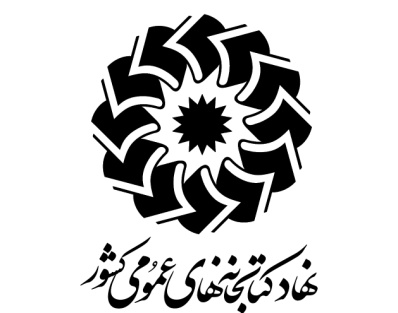 معرفي كتابدار نمونه مشاركتي يا مستقلاستان ---
نام و نام خانوادگي: آقاي/خانم ---نام كتابخانه: ---شهرستان: ---اطلاعات كلي كارشناس امور كتابخانه ها                                                       مدير كل          امضاء                                                                     امضاء صورتجلسه انتخاب نفرات برگزیده  استان ....................با رعایت مفاد مندرج در  بخشنامه ی  شماره ..... ..... ..... .....  مورخ ..... ..... ..... .....  در خصوص انتخاب كتابدار نمونه مشاركتي يا مستقل،  موارد فوق طی جلسه مورخ         /    /  1393   توسط امضا کنندگان ذیل، مورد  بررسی و  تائید قرار گرفت.تحصيلاتسنوات خدمتايثارگري، جانبازي و آزادگيتشويقاتتدريسدوره هاي آموزشي طي شدهسوابق پژوهشيآثار هنريكسب مقام در مسابقات، جشنواره هاو آزمون هاي علميتلاشهاي شغلي:اطلاع رساني فعاليت هاي كتابخانهاجراي دقيق مفاد مندرج در كتاب مجموعه ي دستورالعمل ها اداره ي كتابخانه هاي عمومي در كتابخانه محل خدمت (به ترتيب موارد مندرج در فرم شماره 1)اقدامات  در جهت زيبا سازي، شاداب سازي فضاي كتابخانه فعالیتهای جنبی و فوق برنامه در راستاي گسترش فرهنگ مطالعه مفيد(به ترتيب موارد مندرج در فرم شماره 2)ارائه پيشنهادات و طرح هاي ويژه و ا جراي آن در كتابخانه(به ترتيب موارد مندرج در فرم شماره 3)توضیحات در خصوص جلب مشاركتهاي مردمي و خيريناطلاع رساني فعاليت هاي كتابخانهاجراي دقيق مفاد مندرج در كتاب مجموعه ي دستورالعمل ها اداره ي كتابخانه هاي عمومي در كتابخانه محل خدمتفرم شماره 1مستندات و مدارك (به ترتيب موارد مندرج در فرم شماره 1)اقدامات  در جهت زيبا سازي، شاداب سازي فضاي كتابخانه فعالیتهای جنبی و فوق برنامه در راستاي گسترش فرهنگ مطالعه مفيدفرم شماره 2مستندات و مدارك (به ترتيب موارد مندرج در فرم شماره 2)برگزاري تورهاي علمي و بازديدهاي گروهي مستندات و مداركارائه پيشنهادات و طرح هاي ويژه و ا جراي آن در كتابخانهفرم شماره 3مستندات و مدارك (به ترتيب موارد مندرج در فرم شماره 3)توضیحات در خصوص جلب مشاركتهاي مردمي و خيريناستاناستانشهرستانشهرستاننام كتابخانهنام كتابخانهکد کتابخانه کد کتابخانه درجه کتابخانهدرجه کتابخانهنام و نام خانوادگي منتخبنام و نام خانوادگي منتخبسِمت فرد منتخبسِمت فرد منتخبنمره كتابدارنمرات كسب شده
در بازديدهاي دوره اي ستاد نهاد/استانرتبه كتابدارنمرات كسب شده
در بازديدهاي دوره اي ستاد نهاد/استاننمره مديريتنمرات كسب شده
در بازديدهاي دوره اي ستاد نهاد/استانرتبه مديريتنمرات كسب شده
در بازديدهاي دوره اي ستاد نهاد/استاننمره كتابخانهنمرات كسب شده
در بازديدهاي دوره اي ستاد نهاد/استانرتبه كتابخانهنمرات كسب شده
در بازديدهاي دوره اي ستاد نهاد/استانكتابدار  نمونه مشاركتي يا مستقلكتابدار  نمونه مشاركتي يا مستقلكتابدار  نمونه مشاركتي يا مستقلنامزدهای انتخاب كتابدار نمونهنام و نام خانوادگی  افراد منتخب(به ترتيب اولويت)دلایل كلي انتخاب افراد منتخب..........................................................................................................................................................................................................……………………………………………………………………………………………………………..…..........................................................................................................................................................................................................……………………………………………………………………………………………………………………..........................................................................................................................................................................................................……………………………………………………………………………………………………………………مسئول حراستکارشناس/كارشناس مسئولامور کتابخانه هامعاونمدیر کل....................................................................................